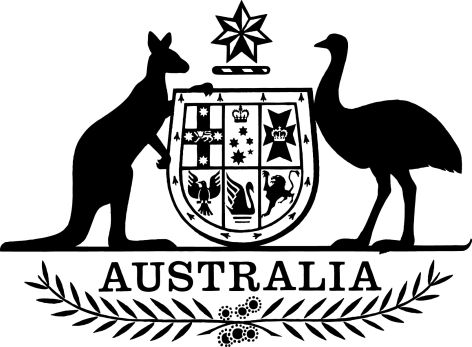 Charities (State or Territory Government Entity) Instrument 2024I, Andrew Leigh, Assistant Minister for Competition, Charities and Treasury, make the following instrument.Dated 		2 February 2024Dr Andrew LeighAssistant Minister for Competition, Charities and TreasuryParliamentary Secretary to the Treasurerfor the Minister for Social ServicesContentsPart 1—Preliminary	11  Name		12  Commencement	13  Authority	14  Schedules	15  Definitions	1Part 2—State and territory government entities	26  Prescribed kinds of entity	2Schedule 1—Repeals	3Charities (Definition of Government Entity) Instrument 2013	3Part 1—Preliminary1  Name		This instrument is the Charities (State or Territory Government Entity) Instrument 2024.2  Commencement	(1)	Each provision of this instrument specified in column 1 of the table commences, or is taken to have commenced, in accordance with column 2 of the table. Any other statement in column 2 has effect according to its terms.Note:	This table relates only to the provisions of this instrument as originally made. It will not be amended to deal with any later amendments of this instrument.	(2)	Any information in column 3 of the table is not part of this instrument. Information may be inserted in this column, or information in it may be edited, in any published version of this instrument.3  Authority		This instrument is made under the Charities Act 2013.4  Schedules		Each instrument that is specified in a Schedule to this instrument is amended or repealed as set out in the applicable items in the Schedule concerned, and any other item in a Schedule to this instrument has effect according to its terms.5  DefinitionsNote:	Paragraph 13(1)(b) of the Legislation Act 2003 has the effect that expressions have the same meaning in this instrument as in the Corporations Act 2001 as in force from time to time.		In this instrument:local governing body has the meaning given by the Income Tax Assessment Act 1997.the Act means the Charities Act 2013.Part 2—State and territory government entities6  Prescribed kinds of entity		Under subsection 4(2) of the Act, for the purposes of subparagraph 4(1)(b) of the Act all of the following kinds of entity are prescribed:	(a)	a local governing body;	(b)	an entity that has all the privileges and immunities of the Crown (in any of its capacities);	(c)	an entity that, in pursuing its objectives, is not independent of the Crown (in any of its capacities), having regard to:	(i)	the degree of control the Crown can exercise over the entity’s governance and operations; and	(ii)	whether the entity was established with the objective of fulfilling a function or responsibility of the Crown (in any of its capacities); and	(iii)	any other relevant matter.Schedule 1—RepealsCharities (Definition of Government Entity) Instrument 2013The whole of the instrumentRepeal the instrument.Commencement informationCommencement informationCommencement informationColumn 1Column 2Column 3ProvisionsCommencementDate/Details1.  The whole of this instrumentThe day after this instrument is registered.